Application for Orton-Gillingham Associate OGA Training 2024/2025___________________________________________________(_____)_______________Last Name			First				         Phone________________________________________________________________________________________________Address______________________________________________________________________________________City/State/Zip                                                                                            emailWhy are you interested in this course? Please attach a 2-3-paragraph statement explaining your reasons for pursuing this training.Educational BackgroundBachelor’s Degree: _____________________________Major/minor:_________________________Master’s Degree:________________________________Major/minor:_________________________Other degree(s) or training:___________________________________________________________Professional Experience:___________________________________________________________________________________________________________________________________________________Intern / volunteer / personal experience that would relate to this course:______________________________________________________________________________________How did you hear about this course? _________________________________________________Please provide two personal recommendations. The forms are attached.On receipt of this form, two recommendations and your deposit, we will schedule a personal interview. Space is limited.The Instructor is Catherine Wood Wyrick M.S., Accredited Training Fellow, Orton-Gillingham Academy. She formerly directed the Blosser Center for Dyslexia Resources, which she founded in 2000 with Dorothy Blosser Whitehead.  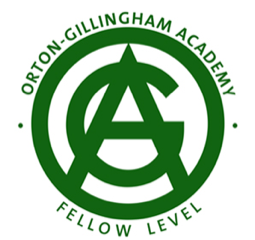 Application for Orton-Gillingham Associate OGA Training 2024/2025Successful completion of this three-part training is the prerequisite for application to the Orton-Gillingham Academy at the Associate Level.This Associate Level Orton-Gillingham training comprises 66 hours of class time. The required practicum totals 100 student contact hours over at least 8 consecutive months. The 66 class hours are divided into Associate I (5 days in summer), plus Associate II, (6 Saturdays during the school year).  The practicum/internship runs concurrently with the Associate II class. Trainees work with two students (or one individual and one small group) at least twice a week. Teachers may work with students at their school.Classes are held in the NWDR office.Associate I: 30 hours of class in the OGA Associate Curriculum June 24-28, 2024 9am-4pm._____Associate I					.					 $1200Associate II: 36 hours of classes in the OGA Associate CurriculumSix Saturday class dates and to be arranged with students. (School year 2024/2025)_____Associate II				. 	        		      			 $1200Practicum/Internship_____Internship (including 10 on-site or video observations/consultations)			 $1600The 10 observations/consultations may be spread over two school years. NWDR collaborates with several local schools and screens all students for this practicum. All trainees must pass a background check before working with students.Classes are offered regardless of race, religion, ethnic origin or sexual orientation.LETTER OF SUPPORTORTON-GILLINGHAM PRACTITIONER TRAININGThank you for taking the time to complete this letter of support. Please return to:Northwest Dyslexia Resources 10700 SW Beaverton-Hillsdale Hwy. # 321Beaverton, OR 97005nwdyslexiaresources@gmail.comYour Name:__________________________________________________________________Address:___________________________________________________________________________________________________________________________________________________Title:_________________________________________________________________________Relationship to Applicant:EmployerColleagueFriendOther__________________	 PART IName of Applicant:________________________________________________________Address of Applicant:______________________________________________________PART IIYour professional relationship to this applicant:_____________________________________________________________________________________________________Please share your professional judgment regarding the qualifications of this candidate using the following chart.Please add any information you feel would be helpful in considering this applicant:__________________________________________________________________________________________________________________________________________________________________________________________________________________________________________Please check one:I strongly recommend this applicantI recommend this applicantI cannot recommend this applicantSignature________________________________________________   Date___________________Classes are held at NW Dyslexia Resources’ office.To apply, please make your course selection and enclose a $100 deposit.Make checks payable and mail to: Northwest Dyslexia Resources10700 SW Beaverton-Hillsdale Hwy. #321Beaverton, OR  97005-0011nwdyslexiaresources@gmail.orgAll fees are due before the start of each course.  A payment plan is available. AttributeExcellentAboveAverageAverageBelow AverageUnable to RateTeaching SkillAcademic AbilityTime ManagementJudgmentCommunication:       Oral       WrittenAbility to Work With:       Students       Colleagues